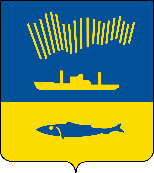 АДМИНИСТРАЦИЯ ГОРОДА МУРМАНСКАП О С Т А Н О В Л Е Н И Е 27.11.2020                                                                                                         №  2750   В соответствии с частью 17 статьи 161 Жилищного кодекса Российской Федерации, постановлением Правительства Российской Федерации                                      от 21.12.2018 № 1616 «Об утверждении Правил определения управляющей организации для управления многоквартирным домом, в отношении которого собственниками помещений в многоквартирном доме не выбран способ управления таким домом или выбранный способ управления не реализован, не определена управляющая организация», постановлением администрации города Мурманска от 21.02.2019 № 651 «Об утверждении перечня организаций для управления многоквартирными домами, расположенными на территории муниципального образования город Мурманск, в отношении которых собственниками помещений не выбран способ управления таким домом или выбранный способ управления не реализован, не определена управляющая организация» п о с т а н о в л я ю: 1. Определить в качестве управляющей организации для управления многоквартирными домами, расположенными на территории муниципального образования город Мурманск по адресам: улица Бондарная, дом 7А,  проспект Ленина, дом 9, улица Полухина, дом 18, улица Полухина, дом 22 (далее – многоквартирные дома), ООО «Ленинское ЖЭУ № 9» (ИНН 5190190860).2. Утвердить перечень работ и (или) услуг по управлению многоквартирным домом, услуг и работ по содержанию и ремонту общего имущества в многоквартирном доме, установленный в зависимости от конструктивных и технических параметров многоквартирного дома, включая требования к объемам, качеству, периодичности каждой из таких работ и услуг, сформированный из числа работ и услуг, указанных в минимальном перечне услуг и работ, необходимых для обеспечения надлежащего содержания общего имущества в многоквартирном доме, утвержденном постановлением Правительства Российской Федерации от 03.04.2013 № 290 «О минимальном перечне услуг и работ, необходимых для обеспечения надлежащего содержания общего имущества в многоквартирном доме, и порядке их оказания и выполнения», в отношении следующих многоквартирных домов:2.1. Улица Бондарная, дом 7А согласно приложению № 1 к настоящему постановлению.2.2. Проспект Ленина, дом 9 согласно приложению № 2 к настоящему постановлению.2.3. Улица Полухина, дом 18 согласно приложению № 3 к настоящему постановлению.2.4. Улица Полухина, дом 22 согласно приложению № 4 к настоящему постановлению.3. Размер платы за содержание жилого помещения в многоквартирном доме равен размеру платы за содержание жилого помещения, установленному постановлением администрации города Мурманска от 22.02.2019 № 674                        «Об установлении размера платы за содержание жилого помещения».4. Управляющая организация осуществляет деятельность по управлению многоквартирным домом до выбора собственниками помещений в многоквартирном доме способа управления многоквартирным домом или до заключения договора управления многоквартирным домом с управляющей организацией, определенной собственниками помещений в многоквартирном доме или по результатам открытого конкурса, но не более одного года.5. Комитету по жилищной политике администрации города Мурманска (Червинко А.Ю.) в течение одного рабочего дня со дня вступления в силу настоящего постановления разместить его в государственной информационной системе жилищно-коммунального хозяйства, а также направить в                 ООО «Ленинское ЖЭУ № 9» и в Государственную жилищную инспекцию Мурманской области. 6. Муниципальному казенному учреждению «Новые формы управления» (Раев А.В.) в течение пяти рабочих дней со дня вступления в  силу настоящего постановления направить его собственникам помещений в многоквартирном доме путем размещения в общедоступных местах многоквартирного дома.7. Отделу информационно-технического обеспечения и защиты информации администрации города Мурманска (Кузьмин А.Н.) разместить настоящее постановление с приложениями на официальном сайте администрации города Мурманска в сети Интернет в течение одного рабочего дня со дня вступления в силу настоящего постановления.8. Редакции газеты «Вечерний Мурманск» (Хабаров В.А.) опубликовать настоящее постановление с приложениями.9. Настоящее постановление вступает в силу с 01.12.2020.10. Контроль за выполнением настоящего постановления возложить на заместителя главы администрации города Мурманска Доцник В.А.Глава администрации города Мурманска               			                                            Е.В. Никора